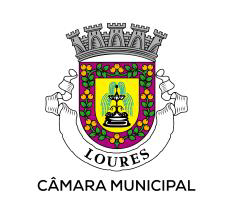 Declaração Comissão Administração da AUGIExmo. SenhorPresidente da Câmara Municipal de LouresIdentificação do requerenteComissão de Administração da AUGI _____________________________________NIPC ______________ Morada/Sede_____________________________________Código postal ______________________ E-mail____________________________Identificação do Processo /Lote/TitularProcesso n.º________________ Lote n.º________ Qualidade1________________ Nome/Designação____________________________________________________A Requerente vem, por este meio, atestar, nos termos e para os efeitos do disposto na alínea h) do n.º 1 do artigo 15.º da Lei n.º 91/95, de 02 de setembro (na redação vigente), que:No âmbito do processo de reconversão urbanística supra identificado, se encontram liquidadas, relativamente ao lote acima referido, todas as comparticipações devidas pelo respetivo titular, até à presente data, nos custos de reconversão da AUGI que lhe estão imputados, com salvaguarda de outras comparticipações que venham eventualmente a ser aprovadas pela Comissão de Administração.Observações (expor o que considerar importante)Loures, _____________________________________O requerente________________________________________________________carimbo/assinatura(s)1 Proprietário/comproprietário/possuidor/outro